Lesson 13 Practice ProblemsFor each trigonometric function, indicate the amplitude and midline.Here is a graph of the equation .Indicate the midline on the graph.Use the graph to find the amplitude of this sine equation.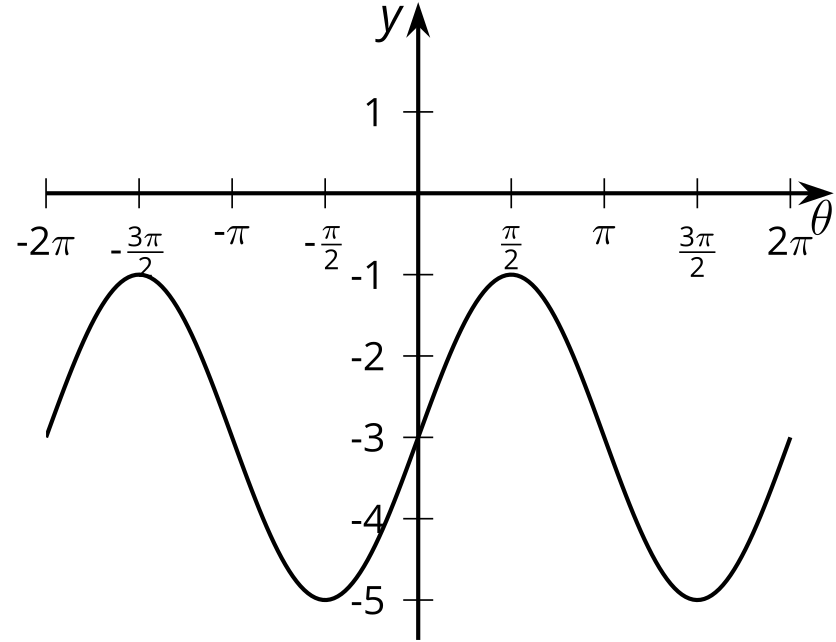 Select all trigonometric functions with an amplitude of 3.The center of a windmill is 20 feet off the ground and the blades are 10 feet long.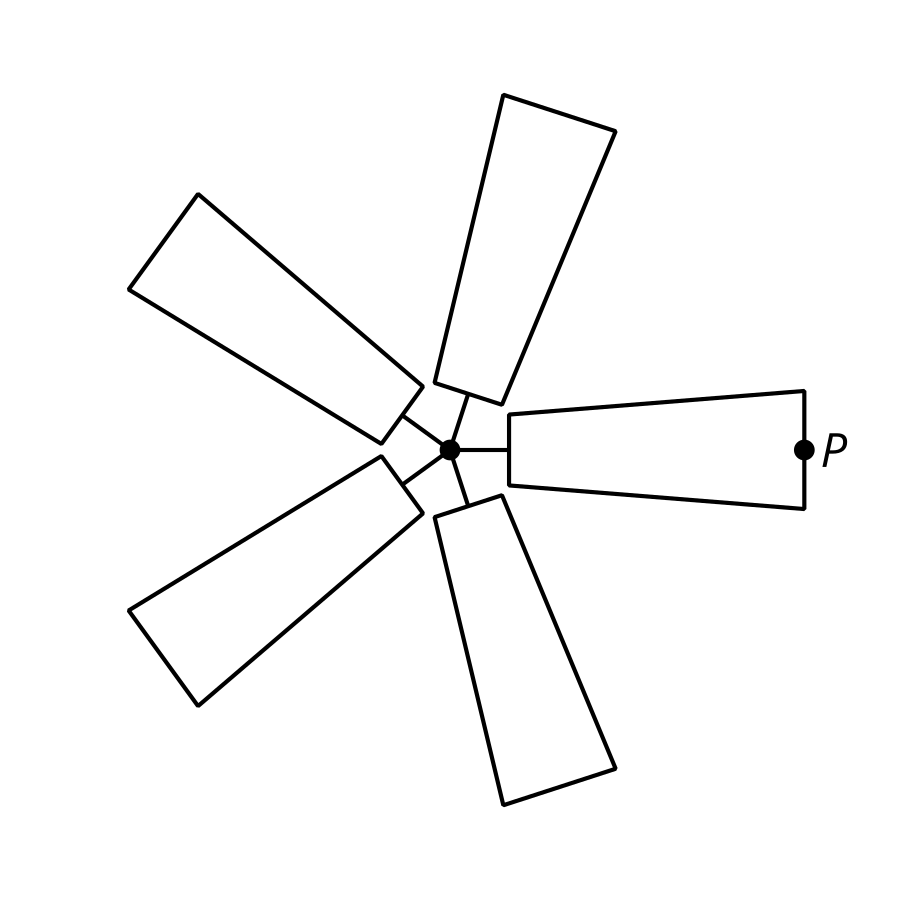 ​​​​​​Fill out the table showing the vertical position of  after the windmill has rotated through the given angle.Write an equation for the function  that describes the relationship between the angle of rotation  and the vertical position of the point , , in feet.The measure of angle , in radians, satisfies . If  is between 0 and  what can you say about the measure of ?(From Unit 6, Lesson 9.)Which rotations, with center , take  to ? Select all that apply.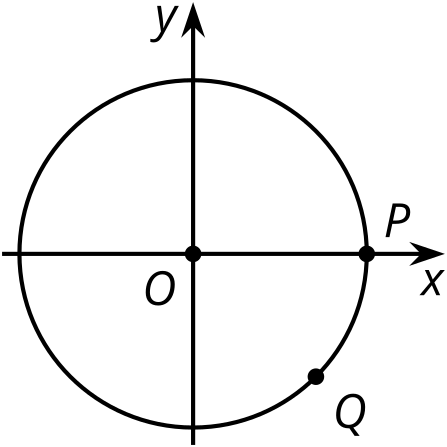  radians radians radians radians radians(From Unit 6, Lesson 10.)The picture shows two points  and  on the unit circle.Explain why the tangent of  and  is 2.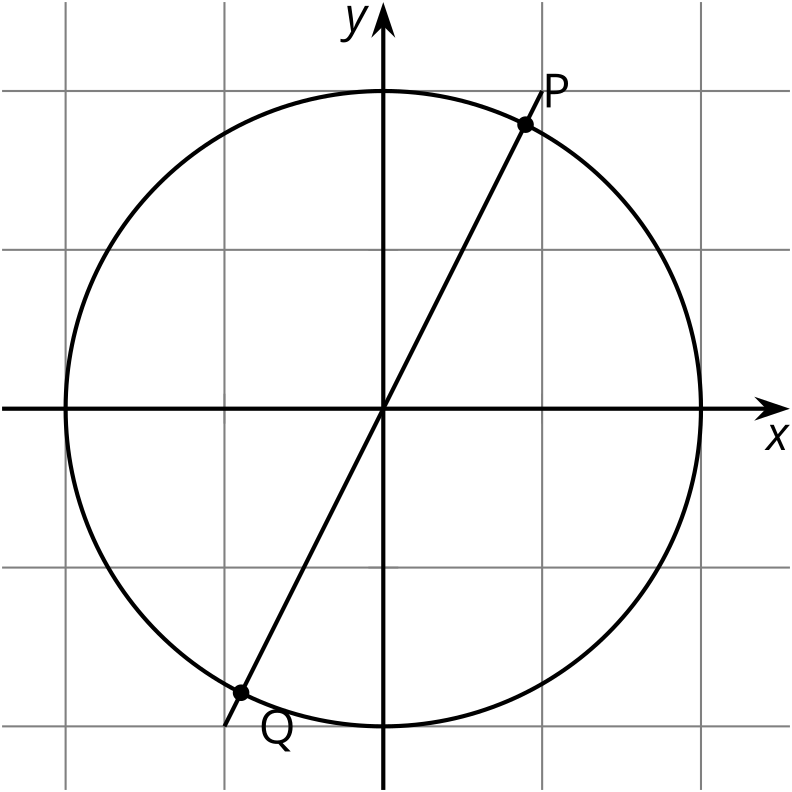 (From Unit 6, Lesson 12.)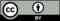 © CC BY 2019 by Illustrative Mathematics®rotation angle
of windmillvertical position
of  in feet